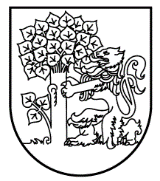   Liepājas valstspilsētas pašvaldības domeRožu iela 6, Liepāja, LV-3401, tālrunis: 63404750, e-pasts: pasts@liepaja.lv, www.liepaja.lvSAISTOŠIE NOTEIKUMILiepājā Vispārīgie jautājumiSaistošie noteikumi nosaka Liepājas valstspilsētas pašvaldības (turpmāk – pašvaldība) pabalsta mājokļa vides pielāgošanai (turpmāk arī – pabalsts) apmēru, pieprasīšanas, piešķiršanas un izmaksas kārtību.Pabalsta mērķis ir nodrošināt atbalstu mājokļa vides pielāgošanai personai ar invaliditāti un kustību traucējumiem, kura pārvietojas riteņkrēslā (turpmāk – persona), nodrošinot iespēju pārvietoties mājoklī, paaugstināt aktivitāšu veikšanas spējas un mazināt atkarību no citu personu palīdzības.Mājoklis šo noteikumu izpratnē ir personas vai personas laulātā vai pirmās vai otrās pakāpes radinieka īpašumā vai lietošanā esoša dzīvojamā māja vai tās daļa vai dzīvokļa īpašums, kurā persona ir deklarējusi savu dzīvesvietu un faktiski dzīvo.Mājokļa iekšējā vide šo noteikumu izpratnē ir mājokļa atsevišķās telpas vai telpu grupas vai dzīvokļa īpašuma sastāvā ietilpstošais atsevišķais īpašums bez attiecīgas kopīpašuma domājamās daļas. Mājokļa ārējā vide šo noteikumu izpratnē ir zemesgabals, uz kura atrodas dzīvojamā māja, līdz ieejai dzīvojamā mājā un daudzdzīvokļu mājas pirmā stāva kopīpašumā esoša daļa.Mājokļa vides pielāgošana ir mājokļa iekšējās un ārējās vides pārbūve vai atjaunošana un aprīkošana ar nepieciešamajām palīgierīcēm.Pabalsts mājokļa vides pielāgošanai paredzēts šādu mājokļa pielāgošanas darbu apmaksai:būvniecības jomas normatīvajos aktos noteiktās dokumentācijas izstrādei, ja minētā dokumentācija nepieciešama mājokļa vides pieejamības nodrošināšanai;mājokļa vides pieejamības nodrošināšanas būvdarbu veikšanai, būvekspertīzei, būvuzraudzībai un autoruzraudzībai;mājokļa vides pieejamības tehnoloģiju, iekārtu, aprīkojuma un cita materiāltehniskā nodrošinājuma iegādei, piegādei un montāžai (piemēram, pacēlāju uzstādīšana, atbalsta rokturu, sanitāro iekārtu, griestu trošu pacēlāja sistēmu, regulējamu izlietņu uzstādīšana u.tml.).Pabalsts tiek piešķirts personai vienu reizi viena mājokļa vides pielāgošanai atbilstoši personas vajadzību izvērtējumam.Pabalstu piešķir pašvaldības iestāde “Liepājas Sociālais dienests” (turpmāk – Sociālais dienests), nepārsniedzot kārtējā gada pašvaldības budžeta ietvaros šim mērķim paredzētos finanšu līdzekļus.Pabalstu nepiešķir tādu iekārtu vai palīglīdzekļu uzstādīšanai, kuras personai ir tiesības saņemt vai tā saņem, izmantojot valsts finansējumu vai valsts finansētu atbalsta programmu.Pabalsta piešķiršanas kritērijiTiesības saņemt pabalstu ir personai ar kustību traucējumiem, kura pārvietojas riteņkrēslā un kurai ir noteikta I vai II invaliditātes grupa, vai bērnam ar invaliditāti, un kura dzīvesvietu ir deklarējusi un dzīvo pašvaldības administratīvajā teritorijā.Pabalstu piešķir personai rindas kārtībā, neizvērtējot personas ienākumus un materiālo stāvokli, ja persona vai tās mājoklis atbilst šādiem kritērijiem:persona ir mājokļa īpašnieks;persona dzīvo personas laulātā vai pirmās vai otrās pakāpes radiniekam piederošā mājoklī;persona vai personas laulātais vai pirmās vai otrās pakāpes radinieks īrē mājokli no privātpersonas vai juridiskas personas un ir noslēgts īres līgums uz termiņu, kas nav īsāks par pieciem gadiem no pabalsta pieprasīšanas dienas;persona vai personas laulātais vai pirmās vai otrās pakāpes radinieks īrē pašvaldībai piederošu mājokli;pret personu (ja viņa ir mājokļa īpašnieks) vai personas mājokļa īpašnieku nav uzsākts parādu piedziņas vai cits tiesvedības process, kā rezultātā pastāv risks mājokļa atsavināšanai;mājoklis nav ieķīlāts, izņemot gadījumu, ja mājokļa īpašniekam ir hipotekārais kredīts mājokļa iegādei un nav hipotekārā kredīta maksājuma parāds;personas mājoklim nav uzsākts atsavināšanas process;nav saņemts izīrētāja brīdinājums par mājokļa īres līguma izbeigšanu;par personas mājokli nav komunālo maksājumu parādu, kas pārsniedz 2000 euro;mājoklī nav veikta patvaļīga būvniecība;mājokļa vai dzīvojamās ēkas, kurā atrodas mājoklis, kopējais stāvoklis ir atbilstošs mājokļa vides pielāgošanai, mājoklis neatrodas ēkā, kura ir pirmsavārijas vai avārijas stāvoklī, vai ir konstatēti citi apstākļi, kuru dēļ nav iespējams veikt mājokļa ārējās vides pielāgošanas darbus.Pabalsta pieprasīšanas kārtībaLai saņemtu pabalstu, persona, tās likumiskais vai pilnvarotais pārstāvis  vēršas Sociālajā dienestā, uzrāda personu apliecinošu dokumentu un iesniedz:iesniegumu pabalsta saņemšanai, norādot: personas vārdu, uzvārdu, personas kodu, dzimšanas datus, invaliditātes statusu; likumiskā vai pilnvarotā pārstāvja  vārdu, uzvārdu, personas kodu, deklarētās dzīvesvietas adresi, elektroniskā pasta adresi vai oficiālo elektronisko adresi, tālruņa numuru, pārstāvības veidu;personas deklarētās dzīvesvietas (mājokļa) adresi un kadastra numuru, vēlamo mājokļa ārējās vides pielāgojuma veidu;informāciju par mājokli, kurā tiks veikti mājokļa vides pielāgojumi, norādot mājokļa īpašuma tiesību statusu, faktiskā valdījuma pamatu (īpašumtiesības uz mājokli ir nostiprinātas Valsts vienotajā datorizētajā zemesgrāmatā, mājoklis pieder personai, personas laulātajam vai pirmās vai otrās pakāpes radiniekam, mājoklis tiek īrēts (vai personas laulātais vai pirmās vai otrās pakāpes radinieks īrē) no pašvaldības, mājoklis tiek īrēts (vai personas laulātais vai pirmās vai otrās pakāpes radinieks īrē) no privātpersonas vai juridiskas personas);izrakstu no ambulatorās slimnieka medicīniskās kartes (veidlapa Nr.027/u) vai ārstējošā ārsta atzinums, kurā norādīta pamatdiagnoze;ergoterapeita atzinumu par nepieciešamo mājokļa vides pielāgojumu;dokumentus, kas apliecina mājokļa atbilstību pabalsta saņemšanai:mājokļa īpašnieka rakstisku piekrišanu mājokļa ārējās vides pielāgošanai;īres līguma kopiju, ja attiecināms;dokumentu, kas apliecina veikto maksājumu par komunālajiem pakalpojumiem (izņemot gadījumu, ja mājoklis tiek īrēts no pašvaldības) – uzrāda pēdējo mājokļa komunālo maksājumu kvīti, kas ietver informāciju par to, ka parāda nav, vai, ja tāds ir, par parāda lielumu;personas apliecinājumu, ka nav saņemts izīrētāja brīdinājums par mājokļa īres līguma izbeigšanu (ja attiecināms);personas apliecinājumu, ka nav uzsākts parādu piedziņas vai cits tiesvedības process, kura dēļ pastāv risks izlikšanai no mājokļa;apliecinājumu, ka mājokļa īpašnieks Dzīvokļa īpašuma likumā noteiktajā kārtībā ir informējis dzīvokļu īpašnieku kopību (dzīvojamās mājas pārvaldnieku) par  kopīpašumā esošās daļas pielāgošanu, lai nodrošinātu personas mājokļa vides pieejamību, ja personas mājoklis atrodas daudzdzīvokļu dzīvojamajā mājā.Sociālais dienests pēc noteikumu 13. punktā minēto dokumentu saņemšanas mēneša laikā:izvērtē dokumentus un pārliecinās par personas un tās mājokļa atbilstību pabalsta saņemšanai;izvērtē personas individuālās vajadzības un nepieciešamību veikt mājokļa pielāgošanu;ja šo noteikumu 13. punktā minēto dokumentu pārbaudes laikā konstatē, ka tajos ir sniegta nepilnīga vai neskaidra informācija vai publiskajos reģistros un datubāzēs nav pieejama nepieciešamā informācija, lūdz personu vai personas likumisko vai pilnvaroto pārstāvi iesniegt papildu informāciju;pēc šo noteikumu 13. punktā minēto dokumentu pārbaudes pieprasa pašvaldības iestādei “Liepājas būvvalde” (turpmāk – būvvalde) sniegt atzinumu par mājokļa vides pielāgošanu;  pamatojoties uz būvvaldes sagatavoto atzinumu un personas individuālo vajadzību izvērtējumu, pieņem vienu no šādiem lēmumiem:par pabalsta piešķiršanu;par atteikumu piešķirt pabalstu, ja persona vai tās mājoklis neatbilst noteikumos noteiktajām prasībām pabalsta saņemšanai, mājokļa vides pielāgošana nav iespējama vai, izvērtējot personas individuālās vajadzības, secināts, ka mājokļa vides pielāgošana personai nav nepieciešama;par personas uzņemšanu rindā, ja noteikta personas un tās mājokļa atbilstība noteikumos noteiktajām prasībām pabalsta saņemšanai, bet kārtējā gada pašvaldības budžeta ietvaros šim mērķim paredzētie finanšu līdzekļi nav pietiekoši.  Pabalsta apmērs un tā izmaksas kārtībaPabalsta apmērs viena mājokļa vides pielāgošanai kopā nepārsniedz 15 000 euro, tajā skaitā:līdz 5000 euro mājokļa iekšējās vides pielāgošanai;līdz 15 000 euro mājokļa ārējās vides pielāgošanai. Personas mājokļa vides pielāgošanu atbilstoši Sociālā dienesta lēmumā par pabalsta piešķiršanu norādītajam pielāgojuma veidam organizē pašvaldības iestāde "Liepājas Komunālā pārvalde” (turpmāk – Komunālā pārvalde).Sociālais dienests pabalstu izmaksā mantiskā veidā, apmaksājot komercreģistrā reģistrēta komersanta vai Eiropas Savienības dalībvalstī reģistrēta komersanta (turpmāk – Komersants) mājokļa vides pielāgošanas darbus, kas veikti, ievērojot normatīvajos aktos noteiktās prasības, pamatojoties uz līgumu, kas noslēgts starp Komunālo pārvaldi, personu, mājokļa īpašnieku (ja persona nav mājokļa īpašnieks),  Komersantu un Sociālo dienestu (turpmāk – Līgums).Ja mājokļa vides pielāgošanas darbu izmaksas pārsniedz saistošo noteikumu 15. punktā noteikto pabalsta maksimālo apmēru, persona var saņemt pabalstu, veicot līdzmaksājumu, tajā skaitā, piesaistot ziedojumus. Ja mājokļa vides pielāgošanai nepieciešamā līdzmaksājuma summa personai nav pieejama, tad persona saglabā kārtas numuru pabalsta saņēmēju rindā un mājokļa vides pielāgošanas darbus organizē, kad personai ir pieejama nepieciešamā līdzmaksājuma summa, ievērojot mājokļa vides būvdarbu uzsākšanas nosacījumu izpildes termiņu.Sociālais dienests samaksā par mājokļa pielāgošanas darbiem Komersantam pēc mājokļa pielāgošanas darbu pieņemšanas.Ja mājokļa pielāgošanas darbus nevar pabeigt sakarā ar personas nāvi, Sociālais dienests pēc darbu pieņemšanas samaksā par faktiski izpildītajiem darbiem. Šajā gadījumā ģimenes locekļi, atbalsta personas vai citas pilnvarotās personas, kā arī Komersants, kurš parakstīja Līgumu, nekavējoties ziņo Sociālajam dienestam par mājokļa pielāgošanas darbu pārtraukšanu.Mājokļa pielāgošanas darbu pieņemšanaMājokļa pielāgošanas darbu pieņemšanā piedalās un darbu nodošanas un  pieņemšanas aktu paraksta:persona, tās likumiskais vai pilnvarotais pārstāvis. Ja iestājusies personas nāve, darbu nodošanas un pieņemšanas aktam pievieno informāciju no Iedzīvotāju reģistra;mājokļa īpašnieks, ja persona nav mājokļa īpašnieks;Komersanta pārstāvis;Komunālās pārvaldes pārstāvis.Pielāgotā mājokļa nodošanu ekspluatācijā veic mājokļa īpašnieks normatīvajos aktos noteiktajā kārtībā.Noslēguma jautājumsAtzīt par spēku zaudējušiem Liepājas pilsētas domes 2018. gada 15. februāra saistošos noteikumus Nr.3 “Par pabalstu ārējās vides pielāgošanai personai, kura pārvietojas riteņkrēslā” (Latvijas Vēstnesis, 2018, 55. nr.; 2019, 69. nr.).Priekšsēdētājs						                                      Gunārs Ansiņš 2024.gada ________________                                         Nr.          (prot. Nr., .§)Pabalsta mājokļa vides pielāgošanaisaņemšanas kārtība Izdoti saskaņā ar Sociālo pakalpojumu un sociālās palīdzības likuma 3. panta otro daļu un Pašvaldību likuma 44. panta otro daļu